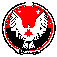 АДМИНИСТРАЦИЯ  МУНИЦИПАЛЬНОГО  ОБРАЗОВАНИЯ  «КЕЗСКИЙ РАЙОН»«КЕЗ ЁРОС» МУНИЦИПАЛ КЫЛДЫТЭТЛЭН АДМИНИСТРАЦИЕЗПОСТАНОВЛЕНИЕот 13 ноября 2015 года 									  № 1666                                                                               пос. КезВ соответствии с Федеральным законом от 27.07.2010г. N 210-ФЗ «Об организации предоставления государственных и муниципальных услуг», Указом Президента Российской Федерации № 601 от 7 мая 2012г. «Об основных направлениях совершенствования системы государственного управления», руководствуясь Уставом  муниципального образования «Кезский район»: ПОСТАНОВЛЯЮ: 1.  Внести следующие изменения в административный регламент по предоставлению муниципальной услуги «Прием  заявлений, документов, а также постановке граждан на учет в качестве нуждающихся в жилых помещениях», утвержденный постановлением Администрации муниципального образования                   «Кезский район» от 02 июля 2012г. № 1050:-  пункт 2.5. раздела 2  изложить  в следующей редакции:2.5.1.  паспорт гражданина Российской Федерации и членов его семьи;2.5.2. свидетельство о рождении детей в возрасте до 14 лет; 2.5.3.  решение об установлении опеки (попечительства), решение об усыновлении (удочерении);2.5.4 свидетельство о заключении брака;2.5.5. выписка из домовой книги; 2.5.6 справка о составе семьи, выданная не ранее чем за 2 месяца до дня подачи заявления 2.5.7. решение о признании гражданина и членов его семьи малоимущими (для граждан претендующих получение жилого помещения по договорам социального найма );2.5.8. документы, подтверждающие право пользования жилым помещением, занимаемым заявителем и членами его семьи (договор, ордер, решение о предоставлении жилого помещения, свидетельство о государственной собственности, судебные решения и  т.п.); 2.5.9.  заключение межведомственной комиссии о признании жилого помещения пригодным (непригодным для постоянного проживания). 2.5.10. сведения из ГУП УР "Удмурттехинвентаризация" о зарегистрированных до 12 марта 1999 года правах гражданина на жилые помещения, о наличии или отсутствии указанных прав;2.5.11. Выписка (выписки) из Единого государственного реестра прав на недвижимое имущество и сделок с ним в отношении гражданина и всех граждан, зарегистрированных по месту  жительства в занимаемом гражданином  жилом помещении.2.5.12.  документы, предусмотренные п.п. 3, п. 2 ст. 57 ЖК РФ, в случаях подтверждения права заявителя (имеющего льготы для предоставления жилого помещения вне очереди) состоять на учете в качестве нуждающихся в жилых помещениях, предоставляемых по договорам социального найма, в частности медицинское заключение из лечебного учреждения, что в семье есть страдающий хроническим заболеванием - тяжелая форма хронического заболевания. Перечень соответствующих заболеваний установлен Правительством Российской Федерации). судебные решения и т.п.).Заявитель предоставляет копии вышеперечисленных документов с одновременным предоставлением оригинала документов. При этом гражданин и члены его семьи дают письменное согласие на проверку сведений, содержащихся в заявлении. Документы п.2.5.8 в случае если права на объект недвижимости зарегистрированы в Едином государственном реестре прав на недвижимое имущество и сделок  с ним, и документы п.2.5.6, п.2.5.5, п.2.5.7, п.2.5.9, п.2.5.11 могут быть получены отделом архитектуры от уполномоченных органов, в рамках межведомственного информационного взаимодействия.Далее по тексту.2.  Настоящее постановление опубликовать на сайте Администрации МО «Кезский район. Глава             Администрации муниципального образования «Кезский район»                                                                                                                         И.О. Богданов 